"Приключение Маши и Медведя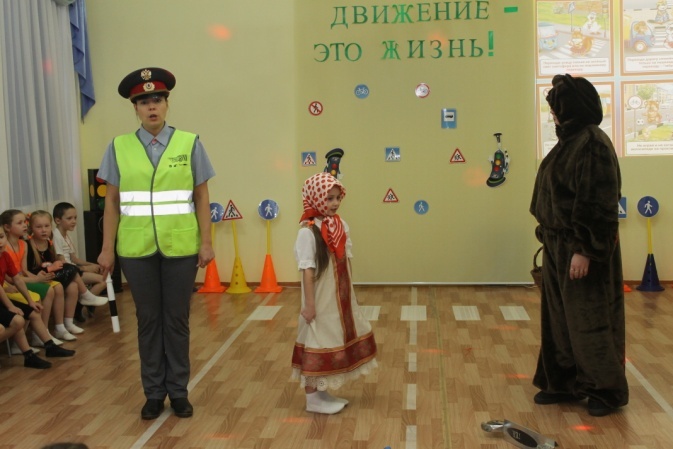  в стране дорожных знаков.»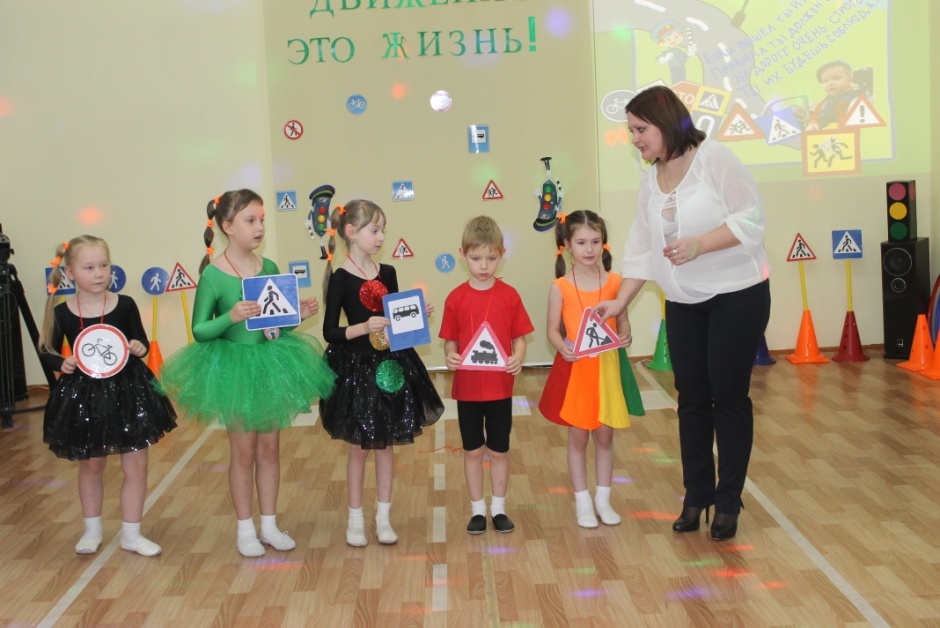 20.01.2016г., в детском саду №10, для воспитанников старшей и подготовительной групп и их родителей,  прошло тематическое мероприятие по профилактике детского дорожно-транспортного травматизма. 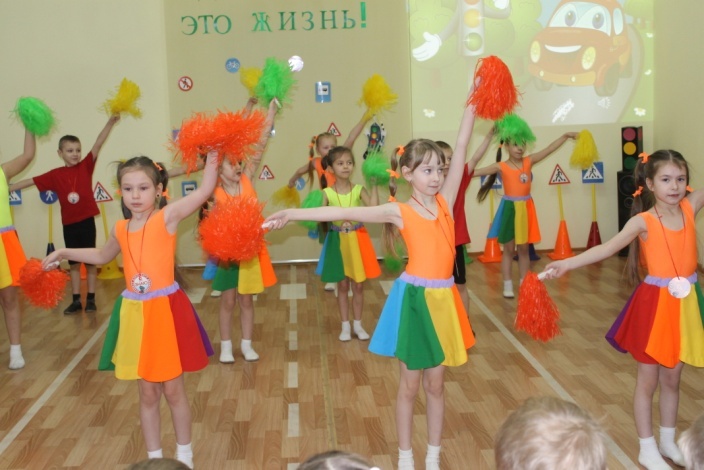 В начале занятия родителей познакомили с системой работы учреждения по данному направлению, их вниманию была представлена презентация. Затем ребята приняли участие в увлекательной и познавательной игровой  программе   "Приключение Маши и Медведя в стране дорожных знаков.»В ходе  мероприятия приняли участие  представители   районного ресурсного центра , организованного на базе МОБУ СШ №2. 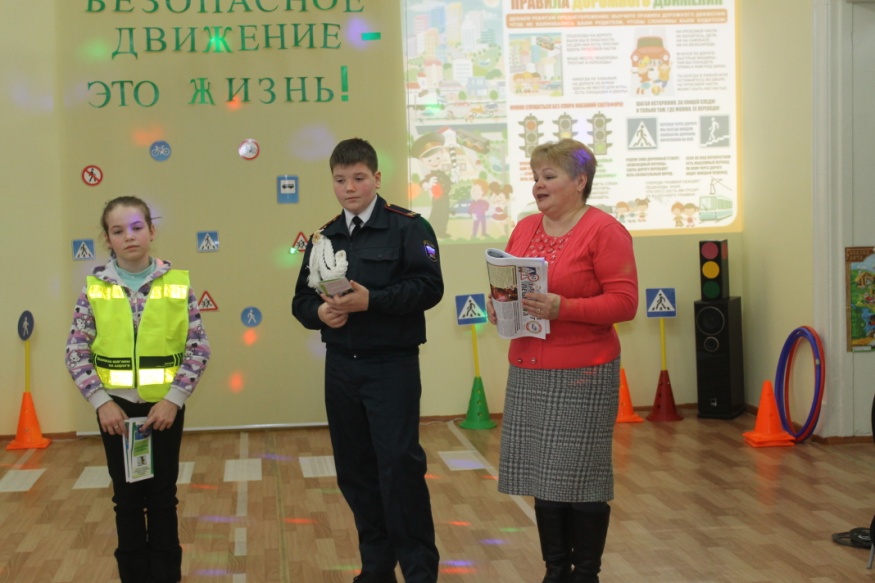 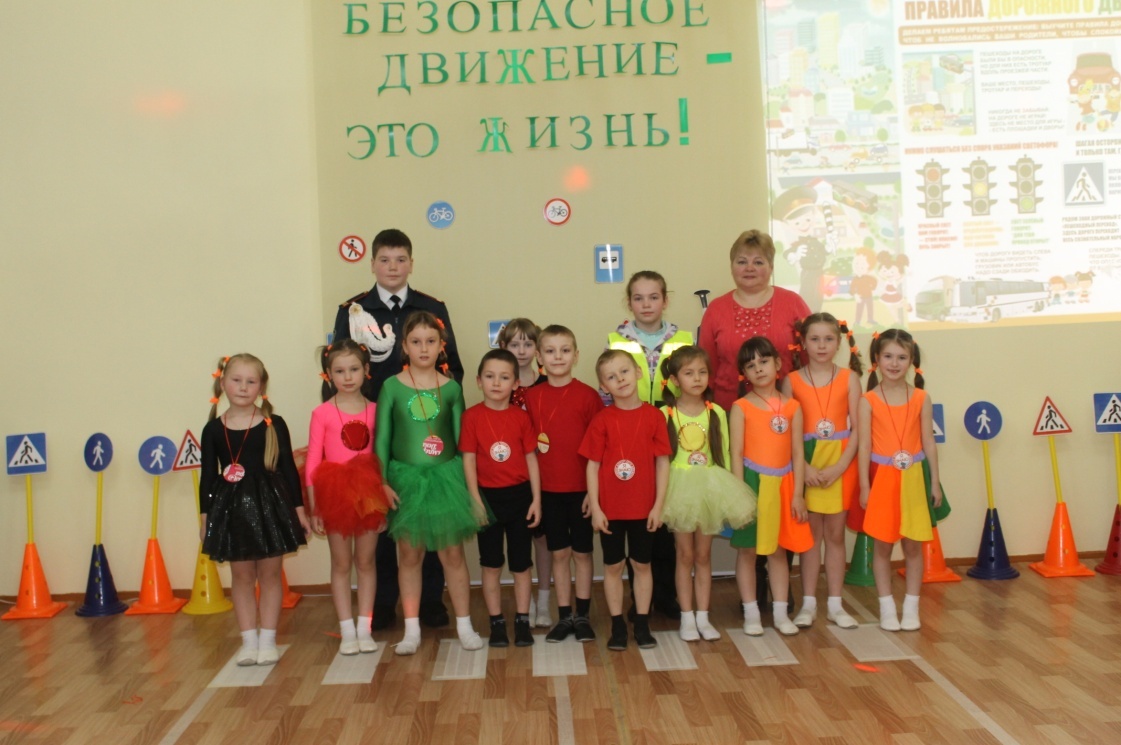 Кадеты подготовили и вручили  ребятам памятки и дали полезные советы по Правилам дорожного движения в зимние время.